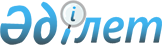 "Алматы қаласы бойынша жер алаңдарына салық, жиындар мен төлемдер мөлшерiн бекiту" туралы II-сайланған Алматы қалалық Мәслихатының 2001 жылғы 29 желтоқсандағы кезектен тыс ХI-шi сессиясының шешiмiне толықтырулар енгiзу туралы
					
			Күшін жойған
			
			
		
					ІІ сайланған Алматы қалалық Мәслихатының ХХVII сессиясының 2003 жылғы 16 қыркүйектегі шешімі. Алматы қалалық Әділет басқармасында 2003 жылғы 1 қазанда N 555 тіркелді. Күші жойылды - Алматы қаласы мәслихатының 2011 жылғы 20 қазандағы N 475 шешімімен

      Ескерту. Күші жойылды - Алматы қаласы мәслихатының 2011.10.20 N 475 (алғашқы ресми жарияланған күннен кейін он күнтізбелік күн өткен соң қолданысқа енгізіледі) шешімімен.

      Қазақстан Республикасының 2001 жылғы 23 қаңтардағы N 148-II "Қазақстан Республикасындағы жергiлiктi мемлекеттiк басқару туралы" Заңының 6 бабына сәйкес және Алматы қаласы Әкiмiнiң ұсынысына байланысты, II-сайланған Алматы қалалық Мәслихаты ШЕШIМ ҚАБЫЛДАДЫ:

       

1. "Алматы қаласы бойынша жер алаңдарына салық, жиындар мен төлемдер мөлшерiн бекiту" туралы Алматы қалалық Мәслихатының 2001 жылғы 29 желтоқсандағы II-сайланған кезектен тыс ХI¶-шi сессиясының шешiмiне мынадай толықтырулар енгiзiлсiн: 

      - 5 тармақ N 4 қосымша "Алматы қаласының базарларындағы тауарларды сатуға құқық беретiн бiр жолғы талондардың бағасы" мына редакцияда берiлсiн:       2. Осы шешiмнiң орындалуын бақылау экономика мен өндiрiстi дамыту мәселесi жөнiндегi тұрақты комиссияға (А.И.Шелипанов), Алматы қаласы Әкiмiнiң бiрiншi орынбасары Қ.А.Бүкеновке жүктелсiн.       ІІ-сайланған Алматы қалалық 

      Мәслихаты кезектен тыс 

      ХХVII-сессиясының 

      төрағасы       ІІ-сайланған Алматы 

      қалалық Мәслихатының 

      хатшысы 
					© 2012. Қазақстан Республикасы Әділет министрлігінің «Қазақстан Республикасының Заңнама және құқықтық ақпарат институты» ШЖҚ РМК
				N Базардың бағыты Базардың дәрежесi Базардың дәрежесi Базардың дәрежесi N Базардың бағыты I II III 5. Коммуналдық базарлар 50 50 50 